FORMULA INDICACIONES AL PROYECTO DE LEY QUE PROMUEVE LA SIMPLIFICACIÓN LEGISLATIVA (BOLETÍN N° 12.595-07)._______________________________Santiago, 1 de agosto de 2019.Nº 141-367/A S.E. EL PRESIDENTEDE  LA  H. CÁMARA DEDIPUTADOS Honorable Cámara de Diputados:En uso de mis facultades constitucionales, vengo en formular las siguientes indicaciones al proyecto de ley del rubro, a fin de que sean consideradas durante la discusión del mismo en el seno de esa H. Corporación:AL ARTÍCULO PRIMEROPara modificar el artículo primero, en el siguiente sentido:Sustitúyese, el inciso primero por el siguiente:”Artículo primero.- Cada cuatro años, el Presidente de la República, a través del Ministerio Secretaría General de la Presidencia, en conjunto con el Ministerio de Justicia y Derechos Humanos, elaborará un Plan de Revisión Legislativa, cuyo objeto será la identificación de las leyes de una antigüedad no inferior a diez años, que deban ser expresamente derogadas por encontrarse en desuso, obsoletas o tácitamente derogadas por leyes posteriores.”.Sustitúyese el inciso segundo, por los siguientes incisos segundo y tercero, nuevos: “Para la elaboración del Plan de Revisión Legislativa, el Presidente de la República podrá solicitar sugerencias al Senado, a la Cámara de Diputados, a la Biblioteca del Congreso Nacional, a la Corte Suprema de Justicia, y a la Contraloría General de la República. Asimismo, durante la etapa de elaboración del Plan de Revisión Legislativa, se abrirá un período de consulta pública y participación ciudadana, por los plazos y en la forma que defina el propio Plan.”.Elimínase, en el inciso final, la frase “y Derogación”.AL ARTÍCULO SEGUNDOPara eliminarlo, pasando el artículo tercero a ser segundo y el artículo cuarto a ser tercero.AL ARTÍCULO TERCERO, QUE PASA A SER SEGUNDOPara reemplazar el numeral 80, por el siguiente:“80. Ley N° 20, que “Fija sueldos de los patrones de bote y marineros de los resguardos de las aduanas de la República”, publicada en el Diario Oficial con fecha 1 de febrero de 1893.”.Para reemplazar el numeral 98, por el siguiente:“98. Ley N° 3.114 que “Considera bebida alcohólica todo líquido que contenga alcohol”, publicada en el Diario Oficial con fecha 7 de septiembre de 1916.”.Para reemplazar el numeral 100, por el siguiente:“100. Ley N° 3.725, que “Fija la planta y los sueldos de los empleados de la Dirección General de Impuestos Internos”, publicada en el Diario Oficial con fecha en 8 de febrero de 1921.”.AL ARTÍCULO CUARTO, QUE PASA A SER TERCEROPara eliminar la conjunción “y” a continuación de la frase “Editorial Jurídica de Chile,”, e incorpórase la siguiente frase final, a continuación de la expresión “Contraloría General de la República”: “, y lo dispuesto en el artículo 2°, literal v, del decreto con fuerza de ley N° 3, de 2017, que fija el Texto Refundido, Coordinado y Sistematizado del Ministerio de Justicia y Derechos Humanos”.AL ARTÍCULO TRANSITORIOPara eliminar la frase “y Derogación”.Dios guarde a V.E.,	SEBASTIÁN PIÑERA ECHENIQUE	Presidente de la República	FRANCISCO MORENO GUZMÁN	Ministro de Hacienda (S)	GONZALO BLUMEL MAC-IVER	Ministro	Secretario General de la Presidencia	HERNÁN LARRAÍN FERNÁNDEZ	Ministro de Justicia y	Derechos Humanos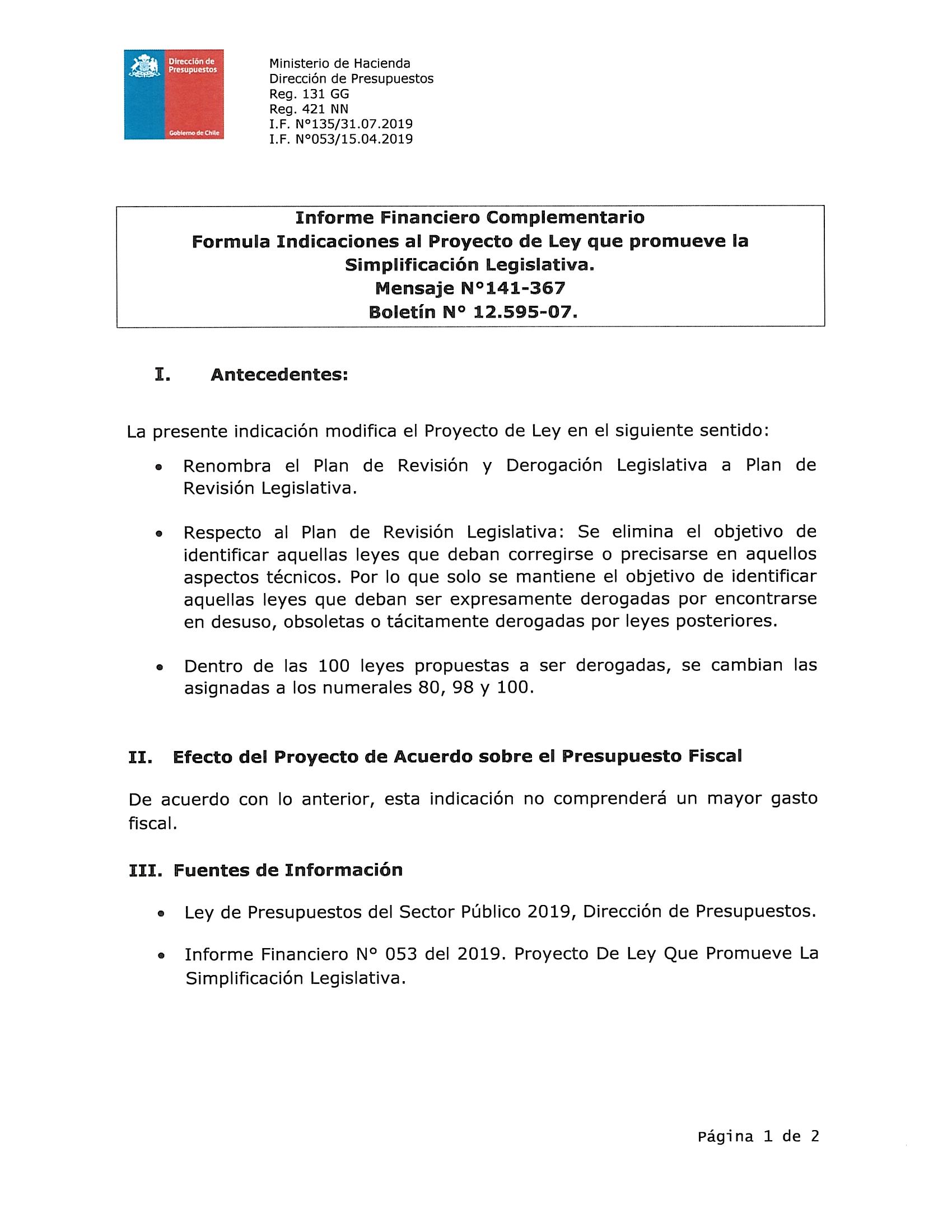 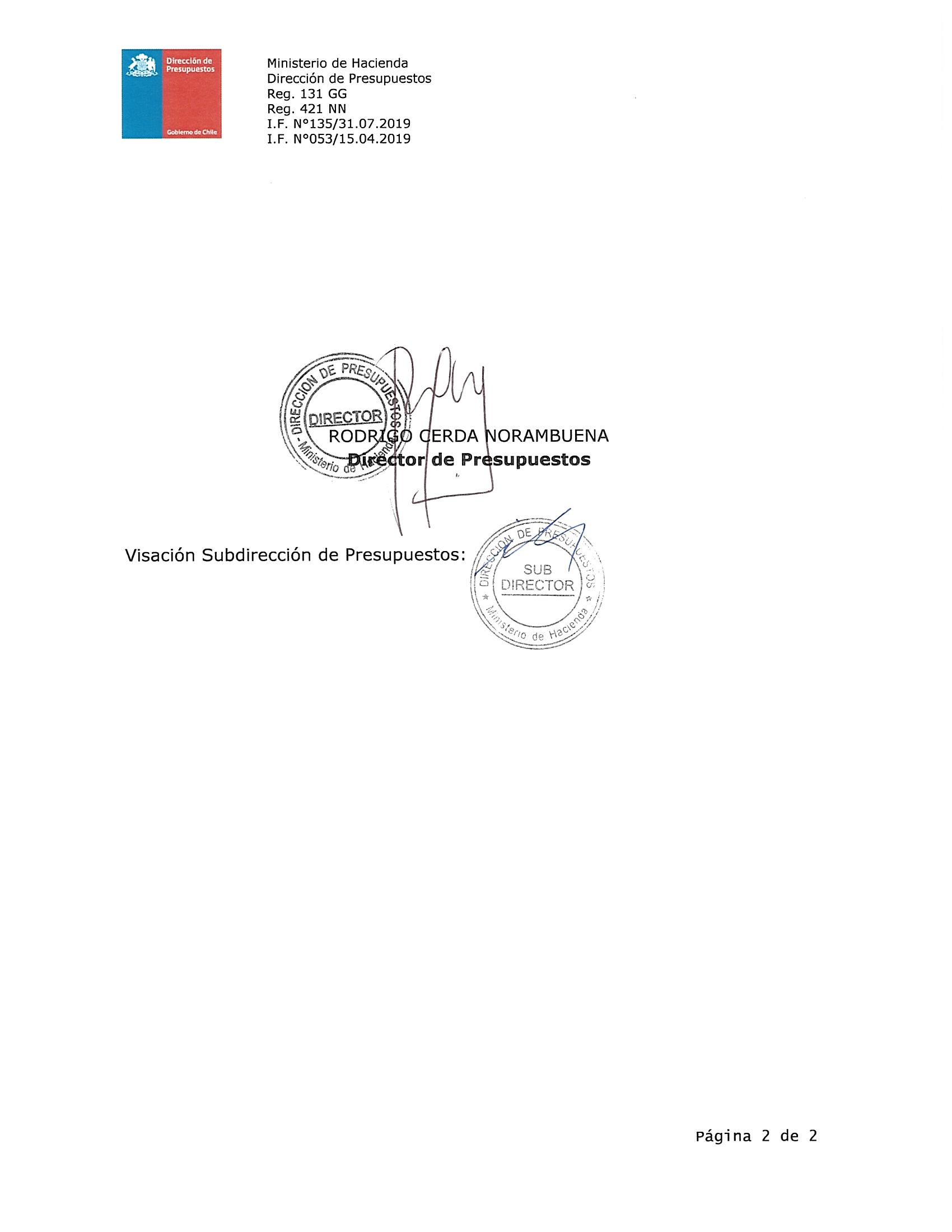 